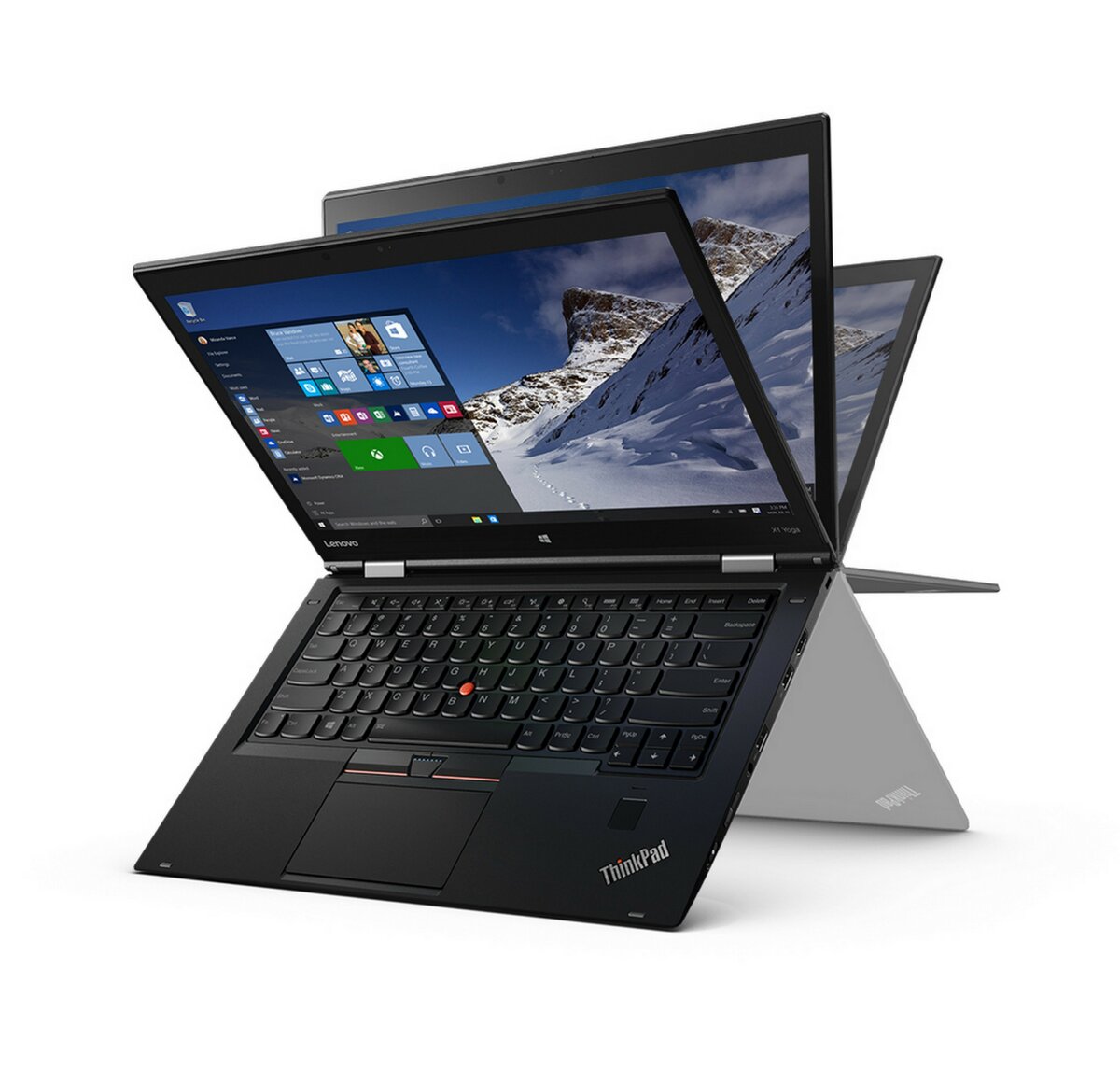 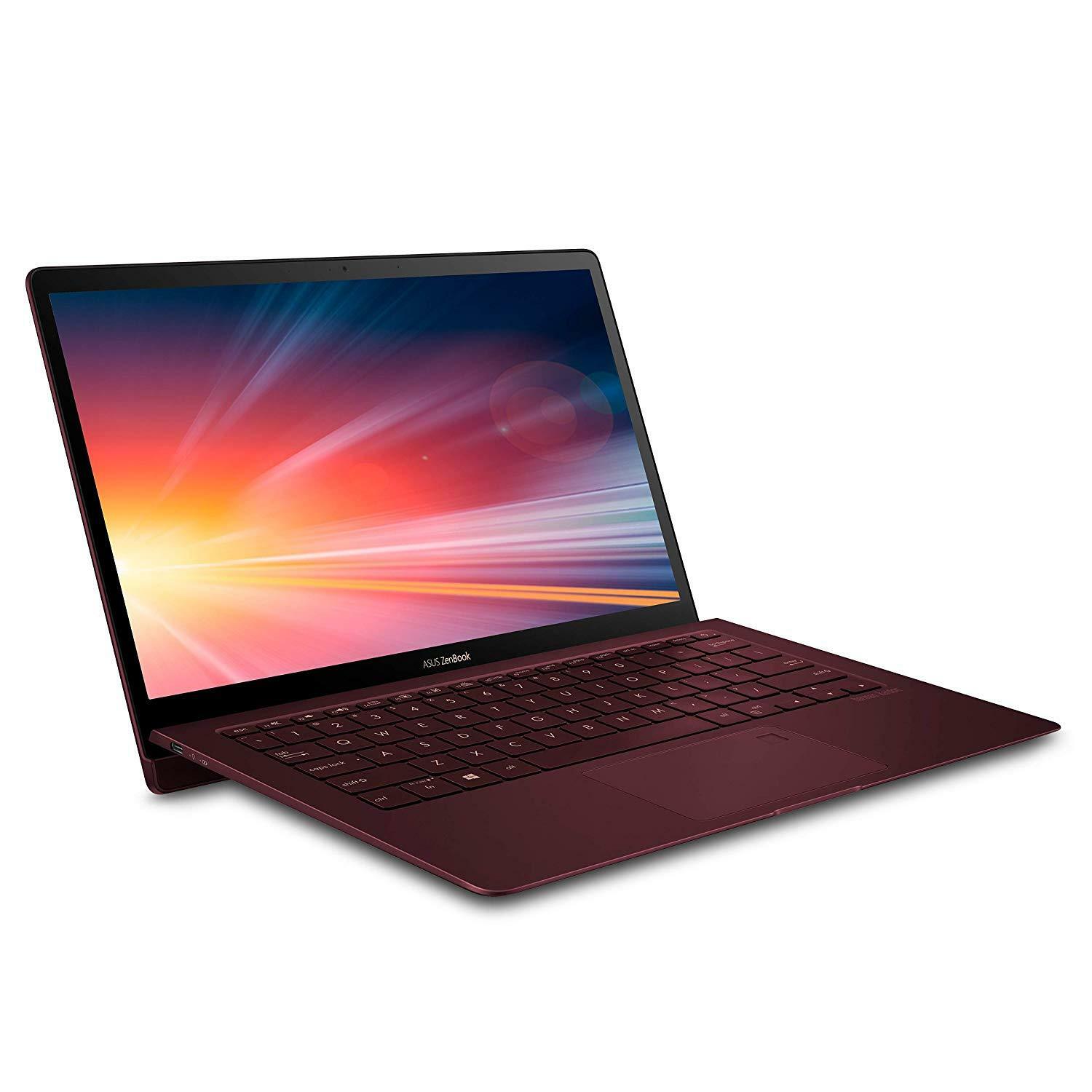 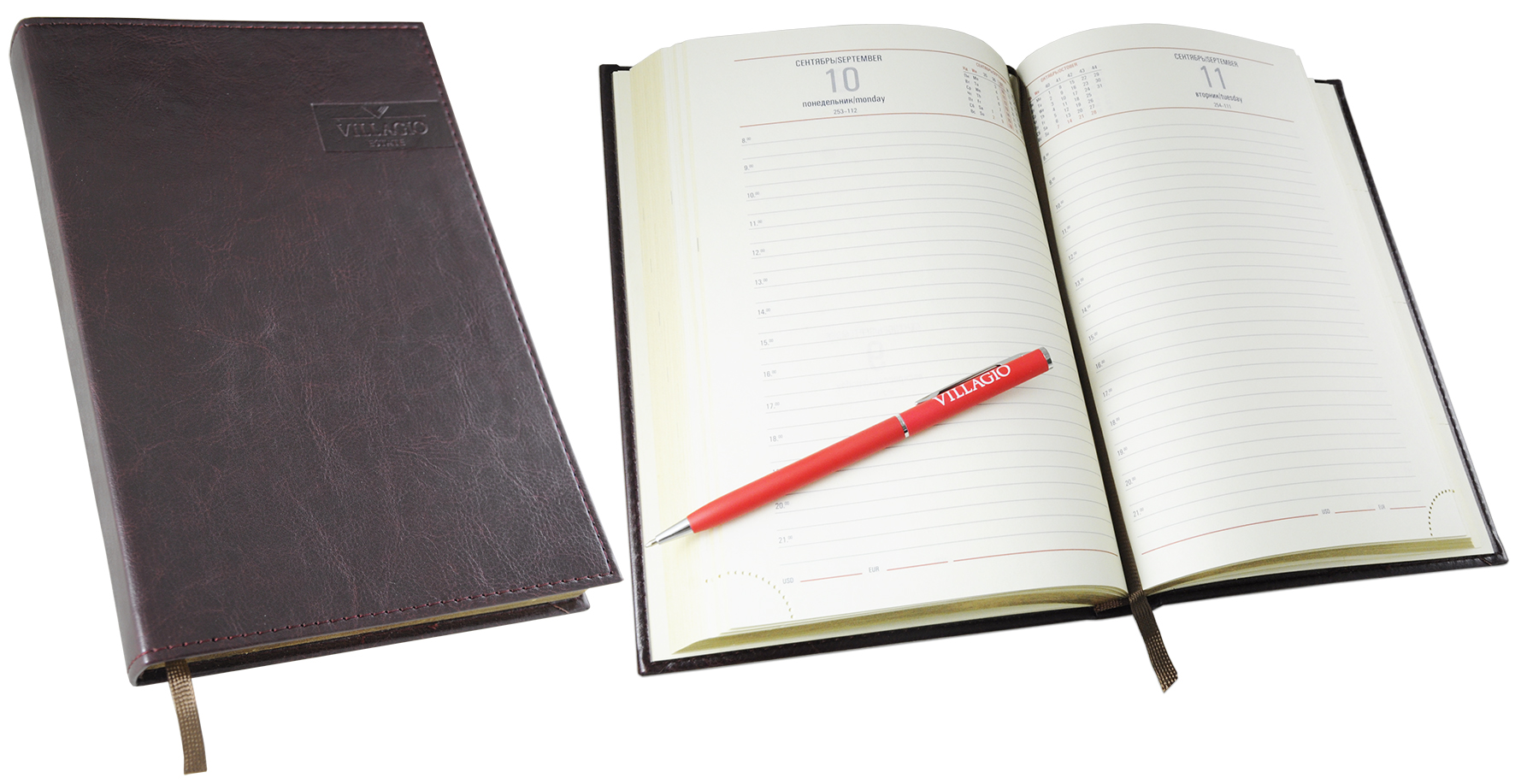 Заяц ______________________________________________________________________________________________________________________________________________________________________________________________________________________________________________________________________________________________________________________________________________________________________________________________________________________________________________________________________________________________________________________________________________________________________________________________________________________________________________________________________________________________________________________________________________________________________________________________________________________________________________________________________________________________________________________________________________________Заяц ______________________________________________________________________________________________________________________________________________________________________________________________________________________________________________________________________________________________________________________________________________________________________________________________________________________________________________________________________________________________________________________________________________________________________________________________________________________________________________________________________________________________________________________________________________________________________________________________________________________________________________________________________________________________________________________________________________________Слово Слово Словарная статья Слова, которые имеют только одно лексическое значение, называются однозначными. К однозначным, например, относятся:Имена собственные – Волга,  Николай, Россия;Различные термины – суффикс, слагаемое, корень;Новые слова, появившиеся в языке – пиццерия, смартфон;Слова с узким значением – троллейбус, медаль.Слова, которые имеют  несколько лексических  значений,   называются многозначными.Словарная статья Слова, которые имеют только одно лексическое значение, называются однозначными. К однозначным, например, относятся:Имена собственные – Волга,  Николай, Россия;Различные термины – суффикс, слагаемое, корень;Новые слова, появившиеся в языке – пиццерия, смартфон;Слова с узким значением – троллейбус, медаль.Слова, которые имеют  несколько лексических  значений,   называются многозначными.Прочитайте текст.  Найдите и подчеркните  в тексте значения слова куб. Однажды мой старший брат принес домой  геометрическую фигуру и сказал, что это куб.  Мне стало интересно, что же такое куб. Я открыла словарь и прочитала, что куб- это геометрическая фигура, которая имеет много граней (многогранник). Я посчитала грани, и их оказалось шесть.  Папа сказал, что раньше куб был мерой объема воды, а еще его любимая игра называется «Куб».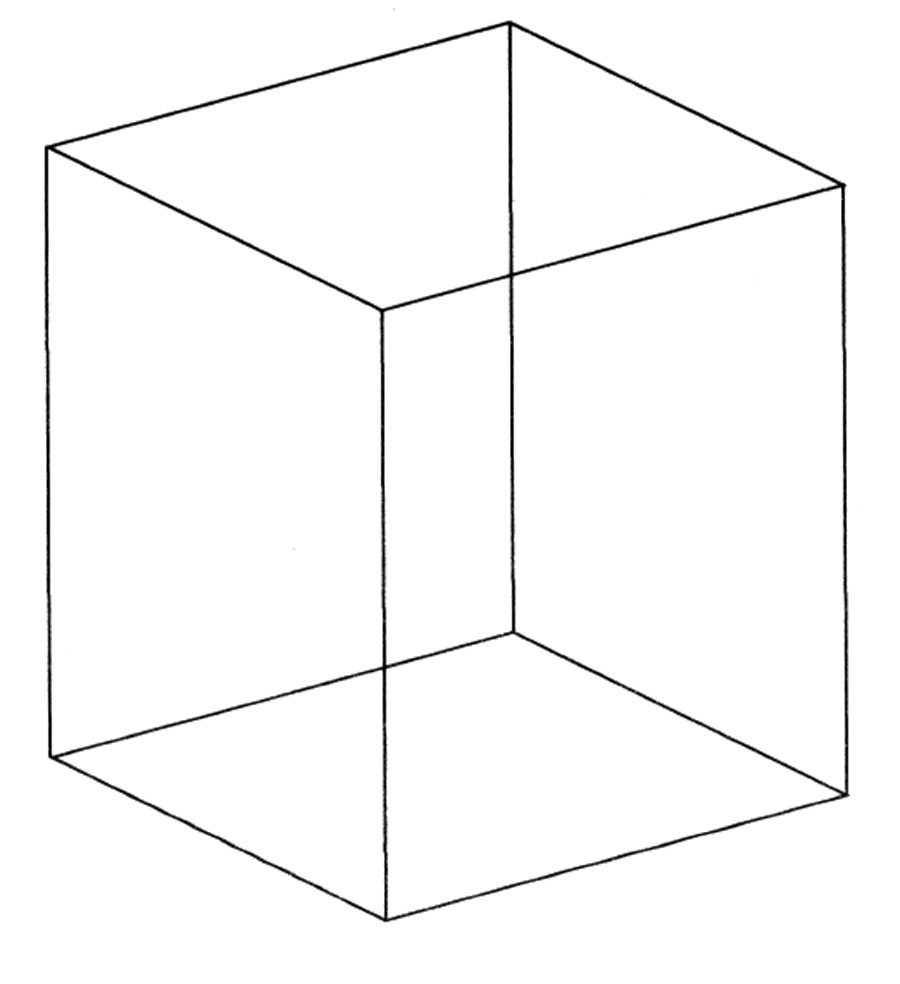 Какое это слово однозначное или многозначное(подчеркните правильный ответ)Прочитайте.  Найдите и подчеркните в тексте значения слова ручка. Друг мне  подарил разноцветную ручку для письма. Я сидел в комнате и любовался ей. Вдруг кто-то дернул за дверную ручку и приоткрыл дверь. Страх овладел мной. Неожиданно показались детские ручки Настеньки. Эта была моя младшая сестра.  Какое это слово однозначное или многозначное(подчеркните правильный ответ) Прочитайте.  Найдите и подчеркните в тексте значения слова ручка. Друг мне  подарил разноцветную ручку для письма. Я сидел в комнате и любовался ей. Вдруг кто-то дернул за дверную ручку и приоткрыл дверь. Страх овладел мной. Неожиданно показались детские ручки Настеньки. Эта была моя младшая сестра.  Какое это слово однозначное или многозначное(подчеркните правильный ответ) Прочитайте текст.  Найдите и подчеркните  в тексте значения слова куб. Однажды мой старший брат принес домой  геометрическую фигуру и сказал, что это куб.  Мне стало интересно, что же такое куб. Я открыла словарь и прочитала, что куб- это геометрическая фигура, которая имеет много граней (многогранник). Я посчитала грани, и их оказалось шесть.  Папа сказал, что раньше куб был мерой объема воды, а еще его любимая игра называется «Куб».Какое это слово однозначное или многозначное(подчеркните правильный ответ)Толковый словарьЗА́ЯЦ1. Небольшой, пугливый зверек отряда грызунов, с длинными задними ногами и длинными ушами. Заяц-русак. 2.  Пассажир, не имеющий билета, или зритель, проникший без билета куда-либо.  Ехать зайцем.ЗОЛОТО́Й1.  Сделанный из золота.  Золотой перстень. 2. Блестяще-желтый, цвета золота. Золотая осень.3. Прекрасный, замечательный.  Золотые руки .МЕДВЕ́ДЬ1. Крупное хищное, всеядное млекопитающее с большим грузным, покрытым густой шерстью телом и короткими ногами. Бурый медведь.2. О крупном, сильном, но грузном и неуклюжем, неловком человеке. NOTEBOOK 1.Блокнот, записная книжка.2. Вид портативного компьютера(ноутбук).РОССИЯГосударство, расположенное на вocтoкe Eвpoпы и ceвepe Aзии.Толковый словарьЗА́ЯЦ1. Небольшой, пугливый зверек отряда грызунов, с длинными задними ногами и длинными ушами. Заяц-русак. 2.  Пассажир, не имеющий билета, или зритель, проникший без билета куда-либо.  Ехать зайцем.ЗОЛОТО́Й1.  Сделанный из золота.  Золотой перстень. 2. Блестяще-желтый, цвета золота. Золотая осень.3. Прекрасный, замечательный.  Золотые руки .МЕДВЕ́ДЬ1. Крупное хищное, всеядное млекопитающее с большим грузным, покрытым густой шерстью телом и короткими ногами. Бурый медведь.2. О крупном, сильном, но грузном и неуклюжем, неловком человеке. NOTEBOOK 1.Блокнот, записная книжка.2. Вид портативного компьютера(ноутбук).РОССИЯГосударство, расположенное на вocтoкe Eвpoпы и ceвepe Aзии.